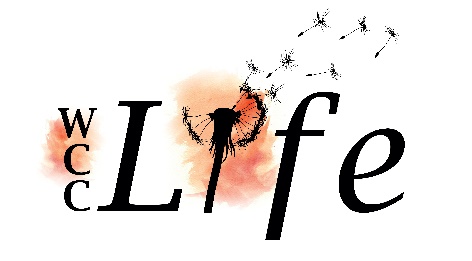 POSITION APPLYING FORPOSITION APPLYING FORPOSITION APPLYING FORPOSITION APPLYING FORPOSITION APPLYING FORPOSITION APPLYING FORPOSITION APPLYING FORPOSITION APPLYING FORPOSITION APPLYING FORPosition:Position:Position:Position:Position:Position:Position:Position:NAME & CONTACT DETAILSNAME & CONTACT DETAILSNAME & CONTACT DETAILSNAME & CONTACT DETAILSNAME & CONTACT DETAILSNAME & CONTACT DETAILSNAME & CONTACT DETAILSNAME & CONTACT DETAILSNAME & CONTACT DETAILSFirst Name(s): Last Name:Address: Post Code:Address: Post Code:Address: Post Code:Address: Post Code:Address: Post Code:Address: Post Code:Address: Post Code:Address: Post Code:Home telephone: Home telephone: Home telephone: Home telephone: Home telephone: Mobile: Mobile: Mobile: Email: Email: Email: Email: Email: Email: Email: Email: ABOUT YOUABOUT YOUABOUT YOUABOUT YOUABOUT YOUABOUT YOUABOUT YOUABOUT YOUABOUT YOUPlease briefly outline your motivation for applying for this position (500 words max):Please briefly outline your motivation for applying for this position (500 words max):Please briefly outline your motivation for applying for this position (500 words max):Please briefly outline your motivation for applying for this position (500 words max):Please briefly outline your motivation for applying for this position (500 words max):Please briefly outline your motivation for applying for this position (500 words max):Please briefly outline your motivation for applying for this position (500 words max):Please briefly outline your motivation for applying for this position (500 words max):Please explain, using examples, how you meet the requirements of the Job Description (500 words max):Please explain, using examples, how you meet the requirements of the Job Description (500 words max):Please explain, using examples, how you meet the requirements of the Job Description (500 words max):Please explain, using examples, how you meet the requirements of the Job Description (500 words max):Please explain, using examples, how you meet the requirements of the Job Description (500 words max):Please explain, using examples, how you meet the requirements of the Job Description (500 words max):Please explain, using examples, how you meet the requirements of the Job Description (500 words max):Please explain, using examples, how you meet the requirements of the Job Description (500 words max):ACADEMIC QUALIFICATIONSACADEMIC QUALIFICATIONSACADEMIC QUALIFICATIONSACADEMIC QUALIFICATIONSACADEMIC QUALIFICATIONSACADEMIC QUALIFICATIONSACADEMIC QUALIFICATIONSACADEMIC QUALIFICATIONSACADEMIC QUALIFICATIONSOTHER TRAINING OR PROFESSIONAL QUALIFICATIONS.OTHER TRAINING OR PROFESSIONAL QUALIFICATIONS.OTHER TRAINING OR PROFESSIONAL QUALIFICATIONS.OTHER TRAINING OR PROFESSIONAL QUALIFICATIONS.OTHER TRAINING OR PROFESSIONAL QUALIFICATIONS.OTHER TRAINING OR PROFESSIONAL QUALIFICATIONS.OTHER TRAINING OR PROFESSIONAL QUALIFICATIONS.OTHER TRAINING OR PROFESSIONAL QUALIFICATIONS.OTHER TRAINING OR PROFESSIONAL QUALIFICATIONS.EMPLOYMENT HISTORYEMPLOYMENT HISTORYEMPLOYMENT HISTORYEMPLOYMENT HISTORYEMPLOYMENT HISTORYEMPLOYMENT HISTORYEMPLOYMENT HISTORYEMPLOYMENT HISTORYEMPLOYMENT HISTORYStarting with current or most recent position:Starting with current or most recent position:Starting with current or most recent position:Starting with current or most recent position:Starting with current or most recent position:Starting with current or most recent position:Starting with current or most recent position:Starting with current or most recent position:FromFromToEmployerEmployerEmployerEmployerReason for leavingPosition held & responsibility: Position held & responsibility: Position held & responsibility: Position held & responsibility: Position held & responsibility: Position held & responsibility: Position held & responsibility: Position held & responsibility: FromFromToEmployerEmployerEmployerEmployerReason for leavingPosition held & responsibility: Position held & responsibility: Position held & responsibility: Position held & responsibility: Position held & responsibility: Position held & responsibility: Position held & responsibility: Position held & responsibility: FromFromToEmployerEmployerEmployerEmployerReason for leavingPosition held & responsibility: Position held & responsibility: Position held & responsibility: Position held & responsibility: Position held & responsibility: Position held & responsibility: Position held & responsibility: Position held & responsibility: FromFromToEmployerEmployerEmployerEmployerReason for leavingPosition held & responsibility: Position held & responsibility: Position held & responsibility: Position held & responsibility: Position held & responsibility: Position held & responsibility: Position held & responsibility: Position held & responsibility: OTHER UNPAID / VOLUNTARY ROLESOTHER UNPAID / VOLUNTARY ROLESOTHER UNPAID / VOLUNTARY ROLESOTHER UNPAID / VOLUNTARY ROLESOTHER UNPAID / VOLUNTARY ROLESOTHER UNPAID / VOLUNTARY ROLESOTHER UNPAID / VOLUNTARY ROLESOTHER UNPAID / VOLUNTARY ROLESOTHER UNPAID / VOLUNTARY ROLESFor example, church leadership experience in a voluntary capacity, church ministries, youth leader, mission team, social actionFor example, church leadership experience in a voluntary capacity, church ministries, youth leader, mission team, social actionFor example, church leadership experience in a voluntary capacity, church ministries, youth leader, mission team, social actionFor example, church leadership experience in a voluntary capacity, church ministries, youth leader, mission team, social actionFor example, church leadership experience in a voluntary capacity, church ministries, youth leader, mission team, social actionFor example, church leadership experience in a voluntary capacity, church ministries, youth leader, mission team, social actionFor example, church leadership experience in a voluntary capacity, church ministries, youth leader, mission team, social actionFor example, church leadership experience in a voluntary capacity, church ministries, youth leader, mission team, social actionSTRENGTHS & PASSIONSSTRENGTHS & PASSIONSSTRENGTHS & PASSIONSSTRENGTHS & PASSIONSSTRENGTHS & PASSIONSSTRENGTHS & PASSIONSSTRENGTHS & PASSIONSSTRENGTHS & PASSIONSSTRENGTHS & PASSIONSINTERESTS & HOBBIESINTERESTS & HOBBIESINTERESTS & HOBBIESINTERESTS & HOBBIESINTERESTS & HOBBIESINTERESTS & HOBBIESINTERESTS & HOBBIESINTERESTS & HOBBIESINTERESTS & HOBBIESPERSONAL DETAILSPERSONAL DETAILSPERSONAL DETAILSPERSONAL DETAILSPERSONAL DETAILSPERSONAL DETAILSPERSONAL DETAILSPERSONAL DETAILSPERSONAL DETAILSDate of birth:Date of birth:Date of birth:Date of birth:Gender:     M  /   F    	         (Delete as appropriate)Gender:     M  /   F    	         (Delete as appropriate)Gender:     M  /   F    	         (Delete as appropriate)Gender:     M  /   F    	         (Delete as appropriate)Marital Status: Marital Status: Marital Status: Marital Status: Number of children under 18: Number of children under 18: Number of children under 18: Number of children under 18: Nationality: Nationality: Nationality: Nationality: Permission to work in UK 1:     Y  /  N    			           (Delete as appropriate)Permission to work in UK 1:     Y  /  N    			           (Delete as appropriate)Permission to work in UK 1:     Y  /  N    			           (Delete as appropriate)Permission to work in UK 1:     Y  /  N    			           (Delete as appropriate)Driving Licence, including points: Driving Licence, including points: Driving Licence, including points: Driving Licence, including points: Driving Licence, including points: Driving Licence, including points: Driving Licence, including points: Driving Licence, including points: Own transport:         Y   /   N      (Delete as appropriate)Own transport:         Y   /   N      (Delete as appropriate)Own transport:         Y   /   N      (Delete as appropriate)Own transport:         Y   /   N      (Delete as appropriate)Own transport:         Y   /   N      (Delete as appropriate)Own transport:         Y   /   N      (Delete as appropriate)Own transport:         Y   /   N      (Delete as appropriate)Own transport:         Y   /   N      (Delete as appropriate)REFERENCESREFERENCESREFERENCESREFERENCESREFERENCESREFERENCESREFERENCESREFERENCESREFERENCESPlease provide the names and contact details for two references:Please provide the names and contact details for two references:Please provide the names and contact details for two references:Please provide the names and contact details for two references:Please provide the names and contact details for two references:Please provide the names and contact details for two references:Please provide the names and contact details for two references:Please provide the names and contact details for two references:Current or most recent employer referencePosition held:Name: Address: Email: Telephone: Can be contacted prior to interview:     Y  /  N      (Delete as appropriate)Current or most recent employer referencePosition held:Name: Address: Email: Telephone: Can be contacted prior to interview:     Y  /  N      (Delete as appropriate)Current or most recent employer referencePosition held:Name: Address: Email: Telephone: Can be contacted prior to interview:     Y  /  N      (Delete as appropriate)Current or most recent employer referencePosition held:Name: Address: Email: Telephone: Can be contacted prior to interview:     Y  /  N      (Delete as appropriate)Current or most recent employer referencePosition held:Name: Address: Email: Telephone: Can be contacted prior to interview:     Y  /  N      (Delete as appropriate)Current or most recent employer referencePosition held:Name: Address: Email: Telephone: Can be contacted prior to interview:     Y  /  N      (Delete as appropriate)Current or most recent employer referencePosition held:Name: Address: Email: Telephone: Can be contacted prior to interview:     Y  /  N      (Delete as appropriate)Current or most recent employer referencePosition held:Name: Address: Email: Telephone: Can be contacted prior to interview:     Y  /  N      (Delete as appropriate)Spiritual/personal ReferenceRelationship to you:Name: Address: Email: Telephone: Can be contacted prior to interview:     Y  /  N      (Delete as appropriate)Spiritual/personal ReferenceRelationship to you:Name: Address: Email: Telephone: Can be contacted prior to interview:     Y  /  N      (Delete as appropriate)Spiritual/personal ReferenceRelationship to you:Name: Address: Email: Telephone: Can be contacted prior to interview:     Y  /  N      (Delete as appropriate)Spiritual/personal ReferenceRelationship to you:Name: Address: Email: Telephone: Can be contacted prior to interview:     Y  /  N      (Delete as appropriate)Spiritual/personal ReferenceRelationship to you:Name: Address: Email: Telephone: Can be contacted prior to interview:     Y  /  N      (Delete as appropriate)Spiritual/personal ReferenceRelationship to you:Name: Address: Email: Telephone: Can be contacted prior to interview:     Y  /  N      (Delete as appropriate)Spiritual/personal ReferenceRelationship to you:Name: Address: Email: Telephone: Can be contacted prior to interview:     Y  /  N      (Delete as appropriate)Spiritual/personal ReferenceRelationship to you:Name: Address: Email: Telephone: Can be contacted prior to interview:     Y  /  N      (Delete as appropriate)DISCLAIMERDISCLAIMERDISCLAIMERDISCLAIMERDISCLAIMERDISCLAIMERDISCLAIMERDISCLAIMERDISCLAIMERThe information you provide in this form is strictly confidential and will only be available to the Worksop Christian Centre recruitment team for the sole purpose of discovering the best match for this role.Please note, an Enhanced DBS disclosure will be a pre-requisite for anyone filling this position.1 By law, employers have a statutory obligation to ensure that all its employees are eligible to work in the UK. You may be asked to provide documentary evidence of this prior to commencing work with us. The information you provide in this form is strictly confidential and will only be available to the Worksop Christian Centre recruitment team for the sole purpose of discovering the best match for this role.Please note, an Enhanced DBS disclosure will be a pre-requisite for anyone filling this position.1 By law, employers have a statutory obligation to ensure that all its employees are eligible to work in the UK. You may be asked to provide documentary evidence of this prior to commencing work with us. The information you provide in this form is strictly confidential and will only be available to the Worksop Christian Centre recruitment team for the sole purpose of discovering the best match for this role.Please note, an Enhanced DBS disclosure will be a pre-requisite for anyone filling this position.1 By law, employers have a statutory obligation to ensure that all its employees are eligible to work in the UK. You may be asked to provide documentary evidence of this prior to commencing work with us. The information you provide in this form is strictly confidential and will only be available to the Worksop Christian Centre recruitment team for the sole purpose of discovering the best match for this role.Please note, an Enhanced DBS disclosure will be a pre-requisite for anyone filling this position.1 By law, employers have a statutory obligation to ensure that all its employees are eligible to work in the UK. You may be asked to provide documentary evidence of this prior to commencing work with us. The information you provide in this form is strictly confidential and will only be available to the Worksop Christian Centre recruitment team for the sole purpose of discovering the best match for this role.Please note, an Enhanced DBS disclosure will be a pre-requisite for anyone filling this position.1 By law, employers have a statutory obligation to ensure that all its employees are eligible to work in the UK. You may be asked to provide documentary evidence of this prior to commencing work with us. The information you provide in this form is strictly confidential and will only be available to the Worksop Christian Centre recruitment team for the sole purpose of discovering the best match for this role.Please note, an Enhanced DBS disclosure will be a pre-requisite for anyone filling this position.1 By law, employers have a statutory obligation to ensure that all its employees are eligible to work in the UK. You may be asked to provide documentary evidence of this prior to commencing work with us. The information you provide in this form is strictly confidential and will only be available to the Worksop Christian Centre recruitment team for the sole purpose of discovering the best match for this role.Please note, an Enhanced DBS disclosure will be a pre-requisite for anyone filling this position.1 By law, employers have a statutory obligation to ensure that all its employees are eligible to work in the UK. You may be asked to provide documentary evidence of this prior to commencing work with us. The information you provide in this form is strictly confidential and will only be available to the Worksop Christian Centre recruitment team for the sole purpose of discovering the best match for this role.Please note, an Enhanced DBS disclosure will be a pre-requisite for anyone filling this position.1 By law, employers have a statutory obligation to ensure that all its employees are eligible to work in the UK. You may be asked to provide documentary evidence of this prior to commencing work with us. The information you provide in this form is strictly confidential and will only be available to the Worksop Christian Centre recruitment team for the sole purpose of discovering the best match for this role.Please note, an Enhanced DBS disclosure will be a pre-requisite for anyone filling this position.1 By law, employers have a statutory obligation to ensure that all its employees are eligible to work in the UK. You may be asked to provide documentary evidence of this prior to commencing work with us. CONFIRMCONFIRMCONFIRMCONFIRMCONFIRMCONFIRMCONFIRMCONFIRMCONFIRMI confirm I have read and agree with the Worksop Christian Centre ‘Statement of Faith’I confirm I have read and agree with the Worksop Christian Centre ‘Statement of Faith’I confirm I have read and agree with the Worksop Christian Centre ‘Statement of Faith’I confirm I have read and agree with the Worksop Christian Centre ‘Statement of Faith’I confirm I have read and agree with the Worksop Christian Centre ‘Statement of Faith’I confirm I have read and agree with the Worksop Christian Centre ‘Statement of Faith’I confirm I have read and agree with the Worksop Christian Centre ‘Statement of Faith’I confirm I have read and agree with the Worksop Christian Centre ‘Statement of Faith’I confirm I have read and agree with the Worksop Christian Centre ‘Statement of Faith’Signature:Signature:Signature:Signature:Signature:Signature:Signature:Date:Date:I confirm that, to the best of my knowledge, the information I have given on this form is correct.I confirm that, to the best of my knowledge, the information I have given on this form is correct.I confirm that, to the best of my knowledge, the information I have given on this form is correct.I confirm that, to the best of my knowledge, the information I have given on this form is correct.I confirm that, to the best of my knowledge, the information I have given on this form is correct.I confirm that, to the best of my knowledge, the information I have given on this form is correct.I confirm that, to the best of my knowledge, the information I have given on this form is correct.I confirm that, to the best of my knowledge, the information I have given on this form is correct.I confirm that, to the best of my knowledge, the information I have given on this form is correct.Signature:Signature:Signature:Signature:Signature:Signature:Signature:Date:Date:Please email the completed application form, along with any related documents, to admin@wcc-church.com. Please email the completed application form, along with any related documents, to admin@wcc-church.com. Please email the completed application form, along with any related documents, to admin@wcc-church.com. Please email the completed application form, along with any related documents, to admin@wcc-church.com. Please email the completed application form, along with any related documents, to admin@wcc-church.com. Please email the completed application form, along with any related documents, to admin@wcc-church.com. Please email the completed application form, along with any related documents, to admin@wcc-church.com. Please email the completed application form, along with any related documents, to admin@wcc-church.com. Please email the completed application form, along with any related documents, to admin@wcc-church.com. 